Konspekt zajęć zdalnych dla grupy TygryskiOpracowały: Patrycja Pietras, Sylwia GolińskaTemat zajęć: PisankiCele główne:rozwijanie mowyrozwijanie sprawności manualnejCele szczegółowe:Dziecko:wypowiada się na temat przedstawionej ilustracjiwycina po śladzieukłada puzzledekoruje  pisankęMetody pracy:czynnesłowneoglądowaPomoce dydaktyczne: historyjka obrazkowa, sylwety pisanek, piosenka https://youtu.be/OCmZrAz3t-U, szablon pisanki, puzzle wielkanocne, szablon zająca, wata, taśma dwustronnaPrzebieg zajęćUkładanie historyjki obrazkowej oraz rozmowa na jej temat. zał.1 Zadaniem dziecka jest ułożenie w odpowiedniej kolejności przedstawionych ilustracji. Jeśli dziecko ma problem z ułożeniem obrazków, rodzic może mu pomóc. Jeżeli obrazki są ułożone w odpowiedniej kolejności rodzić wskazując po kolejno obrazki zadaje dziecku pytania. Obrazek IDlaczego króliczki malują jajka?Ile jajek leży na stole?Obrazek IIGdzie zajączek wiezie pomalowane jajka?Obrazek IIIDlaczego zajączkowi wypadły jajka?Co odczuwa zajączek?Obrazek IVCo stało się z jajkami?Co czuła zajączek kiedy zobaczył kurczaczki?Zabawa ruchowa Gdzie ukryły się pisanki? zał.2 Dziecko zamykają oczy. W tym czasie rodzic rozkłada pisanki w różnych miejscach domu. Przy melodii dziecko maszerują po domu i rozglądają się. Podczas przerwy                  w muzyce rozbiegają się i szukają ukrytych sylwet pisanek. Do zabawy można wykorzystać prawdziwe pisanki.Piosenka: Znaki Wielkanocy https://youtu.be/OCmZrAz3t-USegregowanie pisanek według określonej cechy: wielkości, koloru, przeliczanie pisanek. zał. 2Praca plastyczna pisanka zał. 3Zadaniem dziecka jest ozdobienie pisanki według własnego pomysłu.Świąteczne puzzleZadaniem dziecka jest rozcięcie obrazka po szarych liniach, a następnie jego złożenie i przyklejenie na kolorową kartkę zał.4Zabawa ruchowa Doczep ogonek zajączkowiNa arkuszu brystolu rysujemy sylwetę zajączka bądź drukujemy z zał.5  Miejsce na ogonek wyklejamy taśmą dwustronną i rozdajemy dzieciom małe kuleczki waty, żeby wspólnie wypełniły ogonek. Oczywiście podczas przypinania ogonka zadbajmy o to, żeby dzieci miały zawiązaną chustę na oczach. Przed wydrukowanie zajączka należy go powiększyć. Zał.1 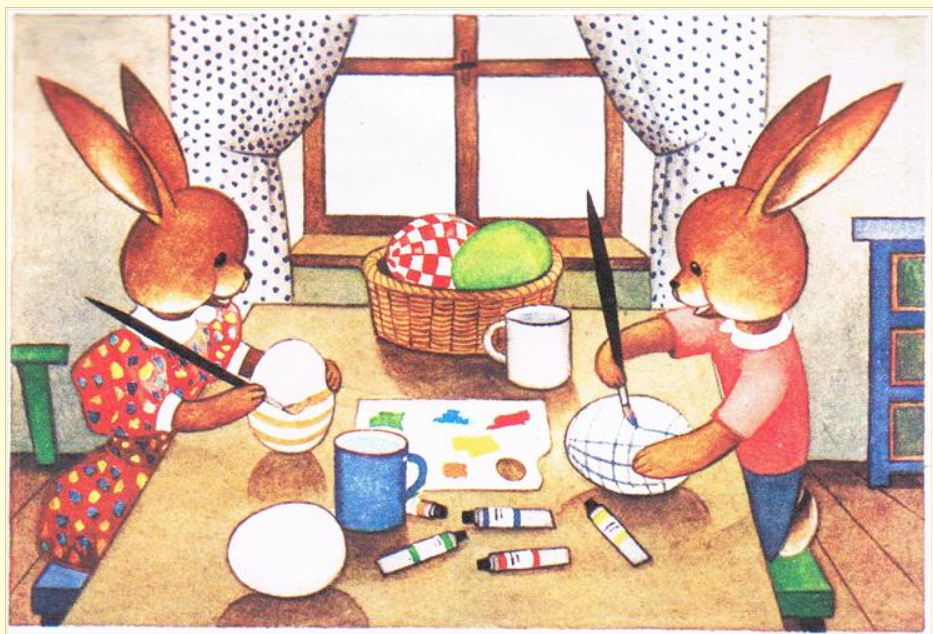 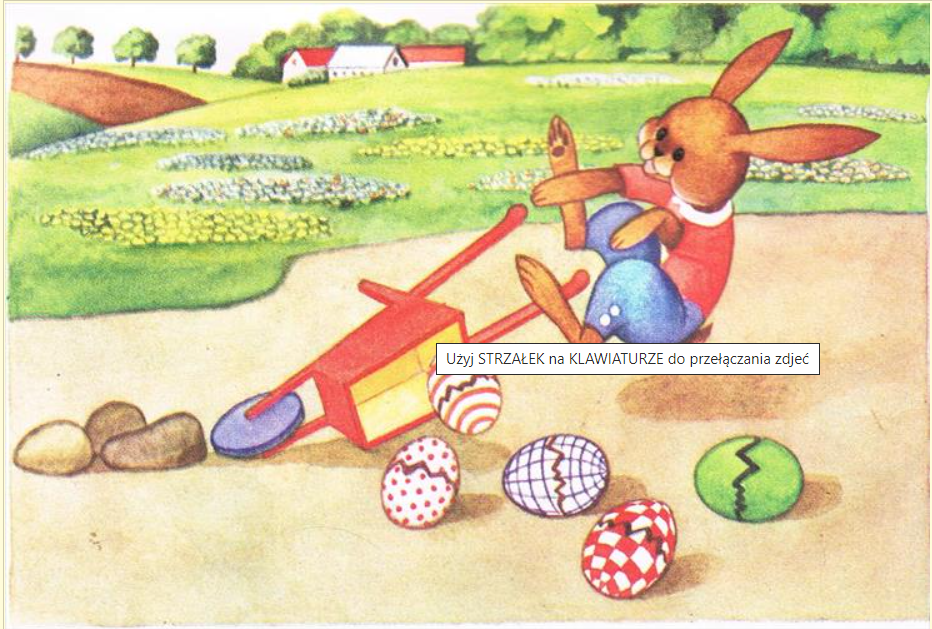 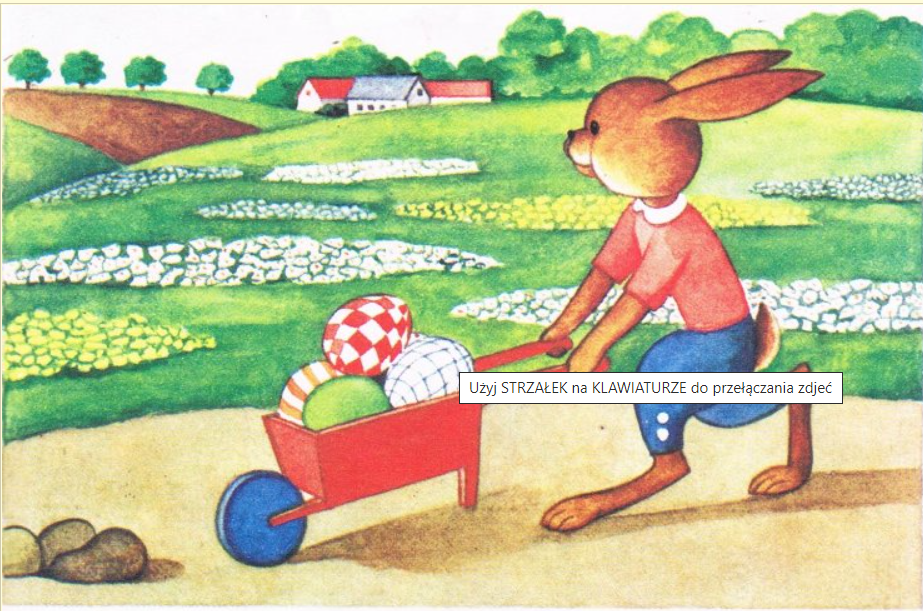 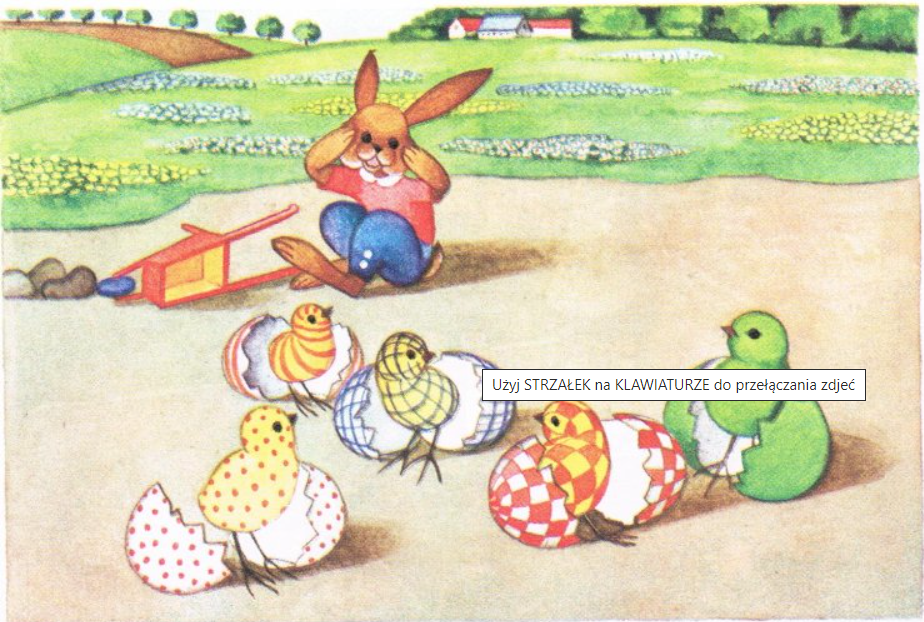 Zał. 2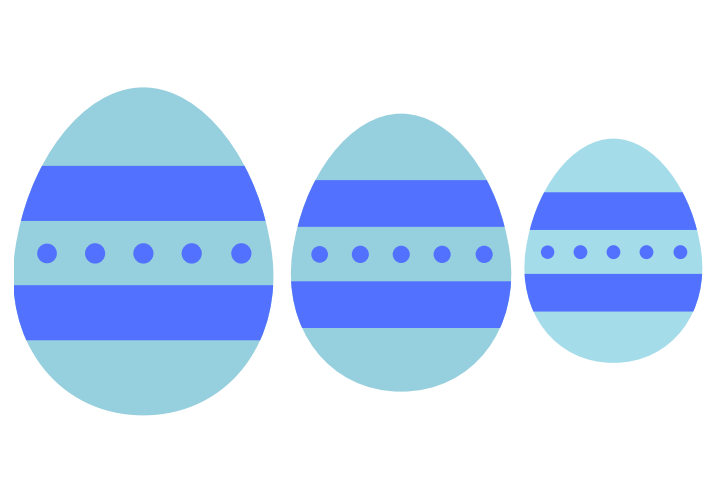 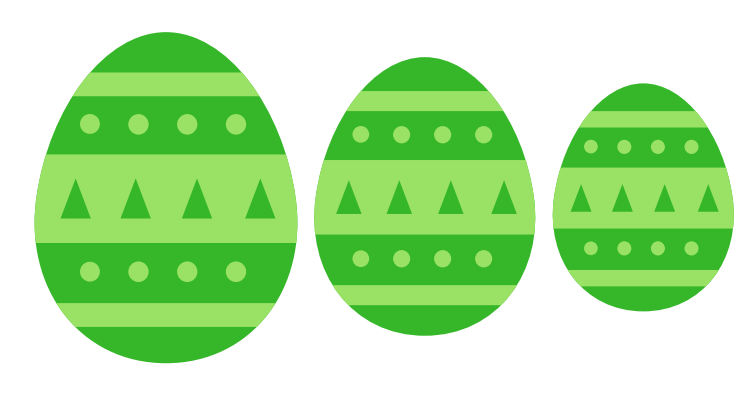 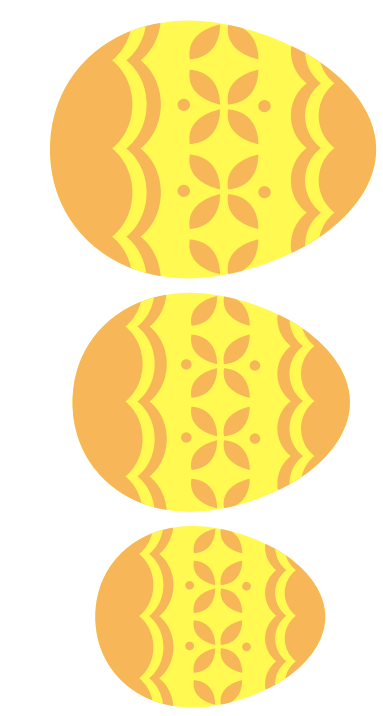 Zał.3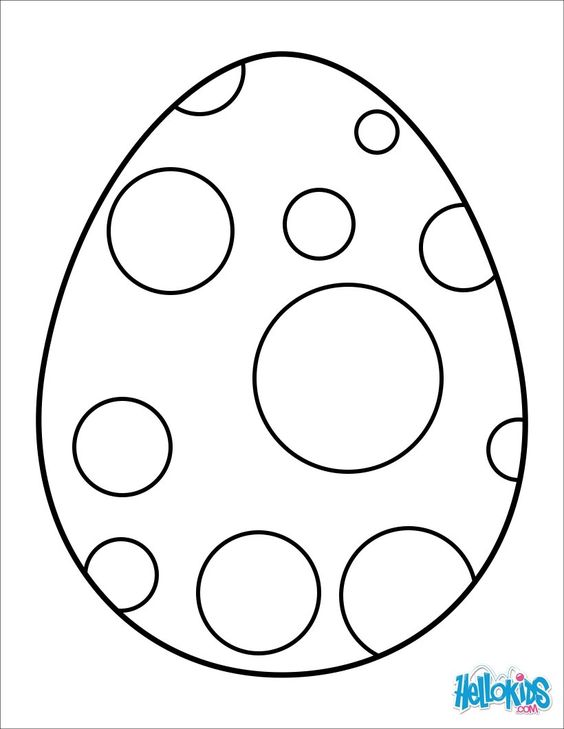 Zał.4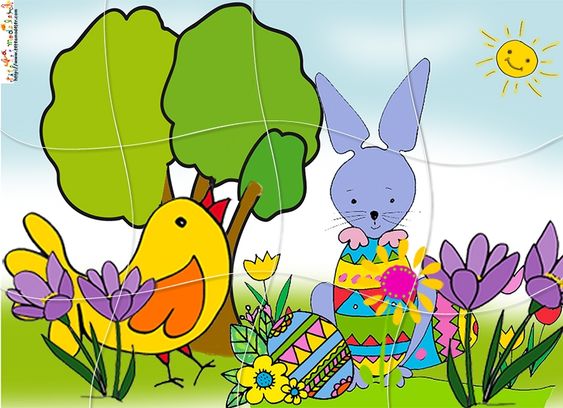 Zał.5 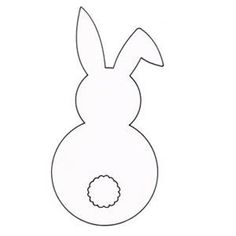 